UVOD K PSIHOANALIZI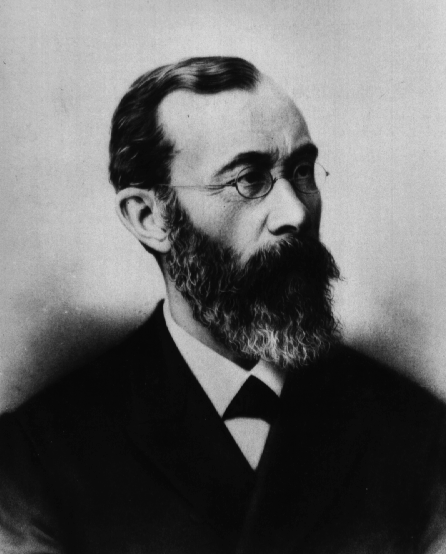 Psihologija – razmeroma mlada znanost (konec 19. stol.). Znanstveniki so prišli do spoznanja, da bi lahko znanstvene metode uporabili tudi za preučevanje človeškega vedenja.Wilhelm Wundt – prvi psihološki laboratorij – preučeval duševnost po vzoru fizike in kemije. Konec 19. stol. – predmet psihologije - zavest (izključevali vse pojave, ki jih ne moremo pripisati zavesti – patološke elemente, razvojne procese, čustvene dejavnike). Psihoanaliza se razvije konec  19. stol. na Dunaju – Sigmund Freud.Freud  - opozoril, da poleg čustev, misli, motivov, zaznav, ki se jih zavedamo, obstajajo tudi ideje in težnje o katerih ne vemo nič- nezavedno.Nezavedno je bilo v naši tradiciji zanemarjeno.Freudov cilj – obravnavati duševnost celovito. Oddaljil se je od tradicionalne znanstvene psihologije in proučeval tudi tiste pojave, ki jih je psihologija opredelila kot neracionalne. 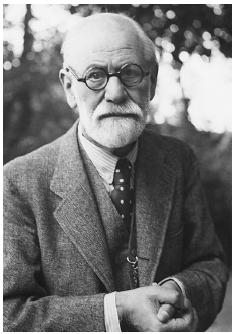 Freud je dvomil v človeka kot razumsko bitje.Veda se je (20. stol.) hitro širila – predvsem v ZDA. Carl Gustav Jung – učenec  Freuda.Najmočnejši vpliv – razvojna psihologija, psihologija osebnosti, psihopatologija, psihoterapija.Freudu so očitali neznanstvene metode.Freud je uvedel nove pojme kot so libido, nezavedno, obramba.Psihoanaliza je vplivala na kulturo 20. stoletja (psihologija, literatura, likovna umetnost, sociologija, filmska umetnost, kulturna antropologija, vzgojne vede, filozofijo…) 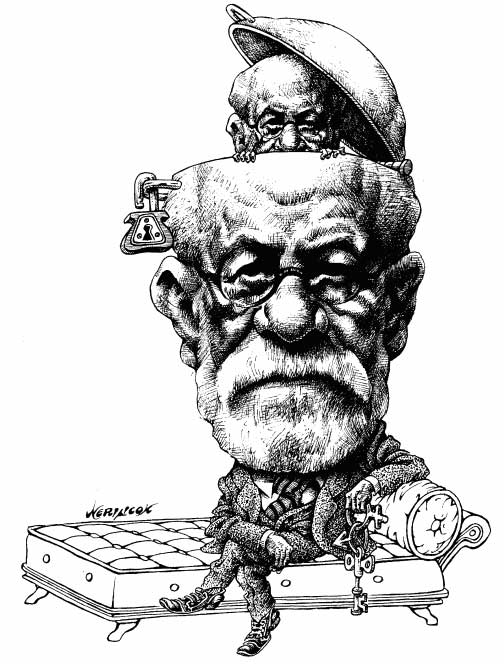 Freudovi učenci v Italiji:
Cesare Musatti (začetnik italijanske psihoanalize), Edoardo Weiss,  Emilio Servadio, Eugenio Gaddini, Franco FornariUčenci zvesti Freudovem nauku:
Ernest Jones, Jackques Lacan, Karl Abraham, Anna Freud Učenci, ki so se oddaljili od Freuda:
Georg Groddeck, Alfred Adler, Otto Rank, Wilhem Reich, Carl Gustav Jung 